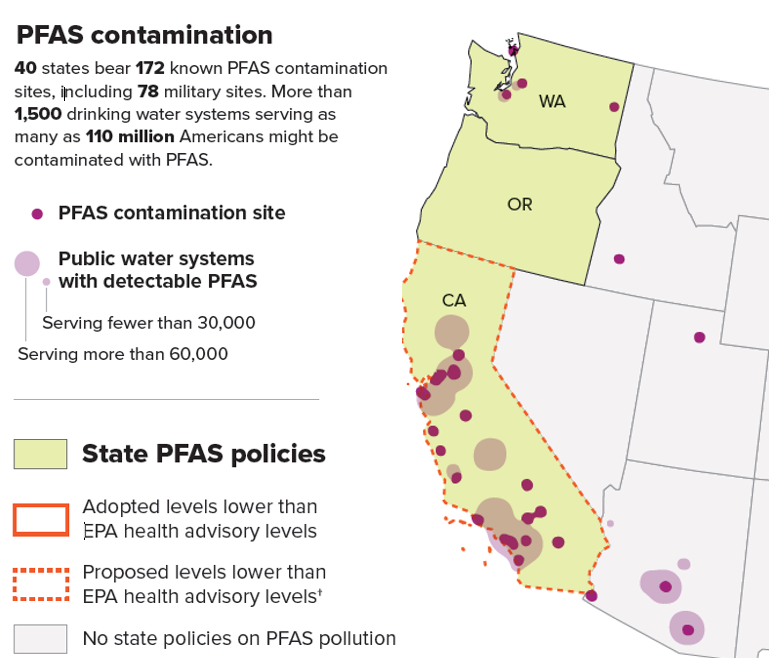 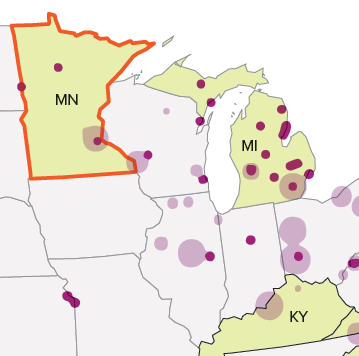 State Regulation:Wisconsin follows the U.S. Environmental Protection Agency’s (EPA) Maximum Contaminant Level (MCL) for nitrates in drinking water, set at 10 mg/L and for nitrites at 1 mg/L. This is an enforceable limit for public water systems only. Nitrate Detection: The data in the table below, shows the total area and percent of state area predicted to have nitrate concentrations exceeding 5 mg/L, or half of EPA’s MCL, in groundwater used for drinking. Also presented is the estimated percent of state populations served by self-supplied drinking water, 98% of which is from groundwater wells.Source: Estimated Nitrate Concentrations in Groundwater Used for Drinking By U.S. Environmental Protection AgencyA Snapshot of Occurrence Data in the Region: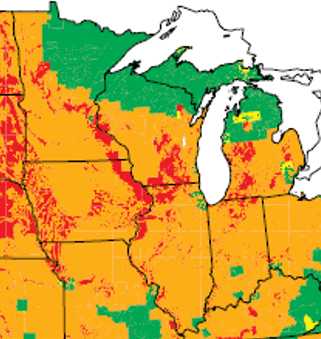 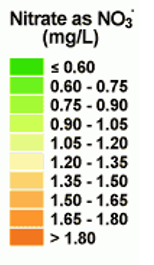 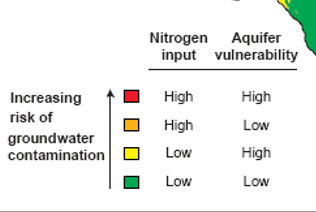 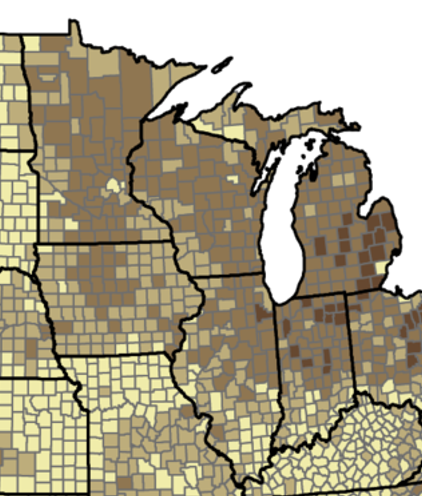 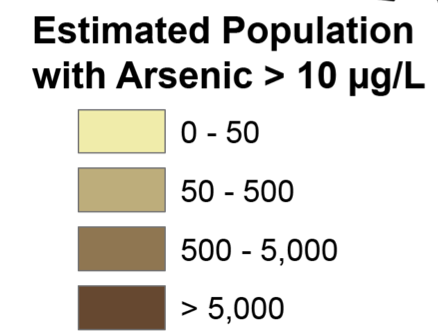 StateEstimated area (mi2) of state with groundwater nitrate concentrations >5 mg/LEstimated % of state area with groundwater nitrate concentrations >5 mg/LEstimated % of population with self-supplied drinking waterWisconsin1,2312%30%Minnesota3,2294%22%Iowa2,4764%18%Illinois3,1326%9%Michigan3,2546%29%